Wymagane jest uzyskanie co najmniej 30 ECTS, w tym co najmniej 25 ECTS łącznie z tytułu zaliczenia zajęć specjalizacyjnych, oraz co najmniej 3 ECTS uzyskanych łącznie z tytułu zaliczenia zajęć pozaspecjalizacyjnych oferowanych przez Szkołę. Należy uzyskać co najmniej 15 ECTS w ciągu pierwszych dwóch lat kształcenia / A minimum of 30 ECTS is required, including at least 25 ECTS for the completion of specialisation courses, and at least 3 ECTS obtained for the completion of additional classes (beyond specializations) offered by the School. At least 15 ECTS must be obtained during the first two years of training.(A1) Planowane kierunkowe wykłady specjalizacyjne  –  Planned specialization oriented lectures Należy uzyskać minimum 8 ECTS w trakcie pierwszych trzech lat nauki w Szkole zaliczając egzaminami poniższe wykłady / A minimum of 8 ECTS should be obtained during the first three years of studying by passing the exams.*Skala ocen: bardzo dobry (bdb, 5); dobry plus (db+, 4+); dobry (db, 4); dostateczny plus (dst+, 3+); dostateczny (dst, 3); niedostateczny (ndst, 2). *Grading scale: very good (5);  good plus (4+); good (4);  satisfactory plus (3+);  satisfactory (3);  unsatisfactory (2).(A2) Planowane inne wykłady specjalizacyjne  –  Planned other specialization lectures Należy uzyskać minimum 6 ECTS w trakcie pierwszych trzech lat nauki w Szkole zaliczając egzaminami poniższe wykłady / A minimum of 6 ECTS should be obtained during the first three years of studying by passing the exams.
*Skala ocen: bardzo dobry (bdb, 5); dobry plus (db+, 4+); dobry (db, 4); dostateczny plus (dst+, 3+); dostateczny (dst, 3); niedostateczny (ndst, 2). *Grading scale: very good (5);  good plus (4+); good (4);  satisfactory plus (3+);  satisfactory (3);  unsatisfactory (2).Planowane szkolenia specjalizacyjne  – Planned specialization training(C1)  Planowane Seminaria specjalizacyjne – Planned specialization seminars(C2) Planowane seminaria specjalizacyjne poza IChO PAN – Planned Specialization seminars external to IOC PAS(D) Planowane zajęcia pozaspecjalizacyjne (w tym szkolenia z zakresu umiejętności miękkich) -  Planned additional classes (beyond specializations, incl. soft-skill lectures or trainings)(E)  Suma planowanych do uzyskania punktów ECTS, kategorie A, A1, B, C, C1 i D - ECTS planned to obtain in A, A1, B, C,C1,and D categories(F) Planowany temat rozprawy doktorskiej – Planned title of the doctoral thesis…………………………………..………………………………………………………………………………….……………………………………………………………………………………………………………………..……………………………………………………………………………………………………………………..(F1) Koncepcja i zakres rozprawy doktorskiej - Concept and scope of the doctoral thesisMaksymalnie 4500 znaków/Maximum of 4500 charactersZałącznik Nr 1 Indywidualnego Planu Badawczego/Appendix No 1to IRPTermin złożenia rozprawy doktorskiej:……………………………………………………………………... Date of submission of the doctoral thesis: ………………………………………………………………………...(F2)  Harmonogram przygotowania rozprawy doktorskiej  - Schedule of doctoral thesis preparationDoktorant, w terminie 12 miesięcy od dnia rozpoczęcia kształcenia, w uzgodnieniu z promotorem lub promotorami, opracowuje indywidualny plan badawczy, zawierający w szczególności sposób realizacji programu kształcenia oraz harmonogram przygotowania rozprawy doktorskiej, w tym termin jej złożenia, i przedstawia go kierownikowi specjalizacji, którą realizuje. W przypadku wyznaczenia promotora pomocniczego przed złożeniem planu, plan jest przedstawiany po zaopiniowaniu przez tego promotora./ Doctoral students shall, within 12 months of the date of the commencement of their education and training, in consultation with the supervisor or supervisors, draw up an individual research plan, including in particular the method of implementing the curriculum and the timetable for the preparation of their doctoral thesis, including the date of its submission, and present it to the head of the specialisation they pursue. Where an auxiliary promoter is appointed before the submission of the plan, the plan shall be presented after an opinion has been given by that promoter.(G) Informacje o wprowadzonych zmianach w odniesieniu do poprzedniej wersji IPB (jeśli dotyczy) - Information on changes made to the previous version of IRP (if applicable)Załącznik Nr 2 Indywidualnego Planu Badawczego/Appendix No 2 to IRP(H) Indywidualny plan badawczy został przygotowany w uzgodnieniu z promotorem/promotorami - Individual research plan form was prepared in consultation with the supervisor(s) Indywidualny Plan Badawczy – Individual Research Plan 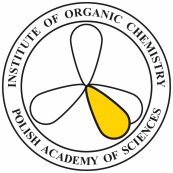 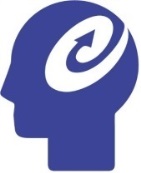 Warszawska Szkoła Doktorska Nauk Ścisłych i Biomedycznych – Warsaw PhD School in Natural and Biomedical SciencesInstytut Chemii Organicznej PAN –  Institute of Organic Chemistry, PAS Indywidualny Plan Badawczy – Individual Research Plan Warszawska Szkoła Doktorska Nauk Ścisłych i Biomedycznych – Warsaw PhD School in Natural and Biomedical SciencesInstytut Chemii Organicznej PAN –  Institute of Organic Chemistry, PASData:	Pierwsza wersja:	Aktualizacja:(Date): 	(First version): 	(Update): Data:	Pierwsza wersja:	Aktualizacja:(Date): 	(First version): 	(Update): Dziedzina:	                                       (Field)                                                          Nr ORCID:	(ORCID number)Data rozpoczęcia studiów:                       Dyscyplina:(Enrolment date):                                                 (Discipline):……………………………………………………………………………….                                Promotor  (Supervisor)……………………………………………………………………...                          Drugi promotor , promotor pomocniczy                           (2nd Supervisor / Auxiliary supervisor)Lp.  (No.)Tytuł wykładu(Lecture title)Rok akademicki (academic year)ECTS1Zaawansowane metody identyfikacji związków organicznych / Advanced methods of identification of organic compounds 22Mechanizmy reakcji organicznych / Organic Reaction Mechanism 23Methods in organic synthesis / Metody syntezy organicznej2  4Organic stereochemistry / Podstawy stereochemii organicznej2Suma ECTS                                                                                                                                                         (ECTS credits)Suma ECTS                                                                                                                                                         (ECTS credits)Suma ECTS                                                                                                                                                         (ECTS credits)Lp.  (No.)Tytuł wykładu(Lecture title)Rok akademicki (academic year)ECTS122232Suma ECTS                                                                                                                                                         (ECTS credits)Suma ECTS                                                                                                                                                         (ECTS credits)Suma ECTS                                                                                                                                                         (ECTS credits)Lp.  (No.)Temat szkolenia(Topic of the training)Rok akademicki(academic year)ECTS1.Szkolenia indywidualne pod kierunkiem promotora (1 semestr) /Training in laboratory (1st semester)12.Pisanie aplikacji grantowych z chemii organicznej / Grant applications 2Suma ECTS                                                                                                                                                         (ECTS credits)Suma ECTS                                                                                                                                                         (ECTS credits)Suma ECTS                                                                                                                                                         (ECTS credits)Lp.  (No.)Nazwa seminarium (Seminar details)Rok akademicki (academic year)ECTS1.Seminarium Doktoranckie II semestr / Doctoral Seminar 2nd semester12.Seminarium Doktoranckie IV semestr / Doctoral Seminar 4th semester13.Regularne uczęszczanie na seminaria organizowane w IChO PAN w trakcie 4 lat nauki w szkole / Regular attendance at IOC PAS seminars for four years of studying24.Udział w seminariach grup badawczych / Participation in research group seminars2Suma ECTS                                                                                                                                                         (ECTS credits)Suma ECTS                                                                                                                                                         (ECTS credits)Suma ECTS                                                                                                                                                         (ECTS credits)Nazwa seminarium, instytucjaSeminar details: name, institutionLiczbagodzin  (Number of hours)Rok akademicki(Academic year)ECTSSuma ECTS                                                                                                                                                         (ECTS credits)Suma ECTS                                                                                                                                                         (ECTS credits)Suma ECTS                                                                                                                                                         (ECTS credits)Lp.  (No.)Temat (Topic)Liczbagodzin  (Number of hours)Rok akademicki(Academic year)ECTSSuma ECTS                                                                                                                                                         (ECTS credits)Suma ECTS                                                                                                                                                         (ECTS credits)Suma ECTS                                                                                                                                                         (ECTS credits)Suma ECTS                                                                                                                                                         (ECTS credits)                                                                                                                                                                 Suma ECTS                                                                                                                                                                 (ECTS credits) Cele do osiągnięcia w ciągu I roku kształcenia w Szkole Doktorskiej (12 miesięcy)Goals to be achieved during the first year of studies at the Doctoral School (12 months)Cele do osiągnięcia w ciągu I roku kształcenia w Szkole Doktorskiej (12 miesięcy)Goals to be achieved during the first year of studies at the Doctoral School (12 months)Opis realizowanego zadaniaDescription of the task to be performedUwagiCommentsCele do osiągnięcia w ciągu II roku kształcenia w Szkole Doktorskiej (12 miesięcy)Goals to be achieved during the second year of studies at the Doctoral School (12 months)Cele do osiągnięcia w ciągu II roku kształcenia w Szkole Doktorskiej (12 miesięcy)Goals to be achieved during the second year of studies at the Doctoral School (12 months)Opis realizowanego zadaniaDescription of the task to be performedUwagiCommentsCele do osiągnięcia w ciągu III roku kształcenia w Szkole Doktorskiej (12 miesięcy)Goals to be achieved during the third year of studies at the Doctoral School (12 months)Cele do osiągnięcia w ciągu III roku kształcenia w Szkole Doktorskiej (12 miesięcy)Goals to be achieved during the third year of studies at the Doctoral School (12 months)Opis realizowanego zadaniaDescription of the task to be performedUwagiCommentsCele do osiągnięcia w ciągu IV roku kształcenia w Szkole Doktorskiej (12 miesięcy)Goals to be achieved during the fourth year of studies at the Doctoral School (12 months)Cele do osiągnięcia w ciągu IV roku kształcenia w Szkole Doktorskiej (12 miesięcy)Goals to be achieved during the fourth year of studies at the Doctoral School (12 months)Opis realizowanego zadaniaDescription of the task to be performedUwagiComments